Fundargerð stjórnar HSK mánudaginn 28. nóvember 2022 kl. 17.00Fundur haldinn í Selinu á Selfossi Mætt:  Guðríður Aadnegard, Helgi S. Haraldsson, Guðmundur Jónasson, Lárus Ingi Friðfinnsson, Gestur Einarsson og Engilbert Olgeirsson.   Olga Bjarnadóttir, Anný Ingimarsdóttir og Jón Þröstur Jóhannesson boðuðu forföll.Formaður bauð fundarmenn velkomna og setti fundinn. Dagskrá fundarins:Fundargerðir stjórnar HSK  1.1	Fundargerð stjórnarfundar frá 10. október sl. Fundargerð lögð fram og samþykkt.2.	Fundargerðir til kynningar. Engar fundargerðir lágu fyrir.3.	Aðalfundir, þing, afmæli og ráðstefnur  ofl.3.1	Fundarboð á formannafund ÍSÍ 25. nóvember 2022. Guðríður og Engilbert mættu á fundinn fyrir hönd HSK og sögðu frá því helsta sem kom fram á fundinum.	3.2	Boð á 77. ársþing KSÍ sem verður haldið í Íþróttahúsinu á Torfnesi, Ísafirði 25. febrúar 2023. Sambandið    á rétt á að senda einn fulltrúa með seturétt en ekki atkvæðisrétt.4.	Bréf til afgreiðslu og/eða kynningar4.1	Tölvupóstur frá ÍSÍ frá 25. október sl., þar sem vakin er athygli á heilsu- og hvatningarátakinu Syndum, sem stendur frá 1. – 30. nóvember. Lagt fram til kynningar og hefur verið sent til sambandsaðila.4.2	Tölvupóstur frá ÍSÍ frá 4. nóvember sl., er varðar samræmda viðbragsáætlun fyrir íþrótta- og æskulýðsstarf.  Lengi hefur verið beðið eftir þessari áætlun og fagnar stjórn því að hún sé loks komin fram.4.3	Tölvupóstur frá ÍSÍ frá 8. nóvember sl., er varðar könnum á verkefnum íþróttahéraða. Kynnt en könnunin sem var send á fulltrúa íþróttahéraða.4.4	Tölvupóstur frá ÍSÍ frá 15. nóvember sl., er varðar ný verðlaun, íþróttaeldhugi ársins. Almenningi gefst kostur á að tilnefna öfluga sjálfboðaliða til 5. desember nk. Lagt fram til kynningar.5.		Annað efni til kynningar5.1		Áveitan og Hvatarblaðið. Lagt fram til kynningar.6.	Hvernig er tekið við ADHD börnum í íþróttastarfi?6.1	Fyrirspurn sem barst til HSK á dögunum.  Fyrirspurnin rædd og samþykkt að senda hana til ÍSÍ með áherslu á að sambandið skoði málið og taki upp til umræðu. 7.	Sambandsráðsfundur UMFÍ á Höfn 15. október sl7.1	Ársskýrsla og ársreikningur UMFÍ 2021. Lagt fram til kynningar.7.2	Greint frá helstu málefnum fundarins. Engilbert og Guðríður fóru yfir málefni fundarins.8.	Úthlutun Verkefnasjóðs HSK8.1	Seinni úthlutun stjórnar Verkefnasjóðs HSK 2022. Lagt fram til kynningar.9.	Unglingalandsmót UMFÍ9.1	Fundargerðir og fundarhöld undanfarið. Fundargerðir lagðar fram til kynningar.9.2	Lokauppgjör mótsins.Uppgjörið lagt fram til kynningar.9.3	Greiðslur vegna sjálfboðaliðsstarfa.Uppgjörið lagt fram til kynningar.9.4	Hugsanlegur Covid styrkur.  Rætt um hugsanlegan Covid styrk og ráðstöfun hans, ef af verður.10.	Fjármál HSK10.1	Umsókn um framlag frá sveitarfélögum og héraðsnefndum.  Umsókn um sama framlag og undanfarin ár verður send út.10.2	Lottótekjur HSK í ár. Metár í lottóinu enn eitt árið. Lagðar fram tölulegar upplýsingar um hugsanlega niðurstöðu ársins 2022.10.3	Fjárhagsstaða HSK í dag. Farið yfir útgangsspá fyrir árið. Spáin lofar góðu.10.5	Hugsanleg aukagreiðsla til félaga líkt og undanfarin tvö ár. Samþykkt að greiða út til félaga væntanlegan hagnað ársins um miðjan desember.	11.	Héraðsþing HSK 2023.  Þingið verður haldið í Rangárþingi ytra, 23. mars 2023.12.	Næsti stjórnarfundur.  Fundurinn verður 10. janúar kl. 17.00.							Fundargerð ritaði Helgi Sigurður Haraldsson.					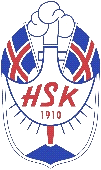 